INSTRUMENTOS DE GESTION DE LA INFORMACIONCOSTOS DE PRODUCCIONTarifas Notarías 2022* valores no incluyen IVA --- ** valores exentos de IVARESOLUCIONES REGLAMENTARIAS VIGENTESRESOLUCIÓN N° 00755 de 2022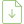 «Por la cual se actualizan las tarifas de los derechos por concepto del ejercicio de la función notarial».«TÍTULO II, CAPÍTULO I. Actuaciones notariales».
«CAPÍTULO II. Asuntos de familia. CAPITULO IV. Constitución de garantías » «CAPITULO V, Artículo 56. Vigencia e Implementación en el SIN. La presente resolución rige a partir del 1 de febrero de 2022 y deroga las resoluciones 536 545 de 2021»RESOLUCIÓN N°. 02170 DE 2022"Por la cual se actualizan las tarifas por concepto del ejercicio de la función registral y se dictan otras disposiciones".
"CAPITULO III. Exenciones".
"CAPÍTULO V. Disposiciones Finales. Artículo 27. Vigencia. Esta resolución rige a partir del 7 de marzo de 2022.".Superintendente de Notariado y Registro.RESOLUCIÓN N°. 5331 DE 28 FEB 2022"Por la cual se incrementa el valor para la expedición de las copias y certificados de Registros Civiles que expiden los Notarios".
Artículo 6° Vigencia. La presente Resolución rige a partir del 1 de marzo de 2022 y deroga la Resolución No. 1333 y 1657 del 18 y 24 de febrero de 2021, respectivamente y todas las disposiciones que le sean contrarias".
Registrador Nacional del Estado Civil.RESOLUCIÓN N°. 2170 2022"Por la cual se actualizan las tarifas por concepto del ejercicio de la función registral y se dictan otras disposiciones."Articulo 27. Vigencia. esta resolución rige a partir del 7 de marzo de 2022.ACTOS NO ESCRITURARIOS CONCILIACIÓNDECRETO 4089 DEL 2007"Por el cual se adopta el marco que fija las tarifas para los centros de conciliación y/o arbitraje, conciliadores y árbitros, y se dictan otras disposiciones para regular el adecuado funcionamiento del Sistema Nacional de Conciliación y Arbitraje"DECRETO 2462 DEL 2015"Por el cual se modifican algunas disposiciones del Capitulo 2, Titulo 4, Parte 2, Libro 2 del Decreto 1069 de 2015, Decreto Único Reglamentario del Sector Justicia y del Derecho, relacionadas con los centros de conciliacion en derecho"MECANISMOS PARA PRESENTAR QUEJAS Y RECLAMOSEn este parte de la pagina web podrás diligenciar tus quejas y reclamos. (https://www.notariaunicajamundi.com.co/pqrsd/)INFORME DE PETICIONES, QUEJAS, RECLAMOS, DENUNCIAS Y SOLICITUDES DE ACCESO A LA INFORMACIÓN(https://www.notariaunicajamundi.com.co/2022/05/05/instrumentos-de-gestion-de-la-informacion/)SERVICIOVALORCopia Registro Civil**$ 8.000Autenticaciones*$ 2.100Biometria (Verificacion y Cotejo de la huella dactilar por medios electronicos con la base de datos de la RNEC)*$ 3.500Certificaciones hoja*$ 3.100Declaraciones Extraproceso*$ 14.600Diligencias*$ 7.200Matrimonio Civil (no incluye impuestos adicionales)*$ 47.400Matrimonio a Domicilio (no incluye impuestos adicionales)*- -